С 1 марта 2023 года вступят в силу правила эвакуации работников при чрезвычайных ситуацияхПравительство утвердило Правила проведения эвакуационных мероприятий при угрозе возникновения или возникновении чрезвычайных ситуаций природного и техногенного характера (Постановление Правительства РФ от 19 сентября 2022 г. № 1654).Согласно документу эвакуационные мероприятия будут проводиться в том числе на основании решений руководителей организаций.В решении руководителя определяются:места сбора и (или) посадки на транспорт населения, перечень вывозимых ценностей;маршруты эвакуации, способы и сроки перевоза населения, вывоза ценностей;перечень транспортных средств, привлекаемых для проведения эвакуационных мероприятий;перечень развертываемых пунктов временного размещения и питания, места хранения вывозимых ценностей.При принятии решения о проведении эвакуационных мероприятий организации:оповещают об этом работников и граждан, находящихся в организации, маршрутах и способах проведения эвакуационных мероприятий;организуют перевозку работников и граждан в безопасные районы, а также вывоз ценностей.Документ вступает в силу с 1 марта 2023 года и действует до 28 февраля 2029 года включительно.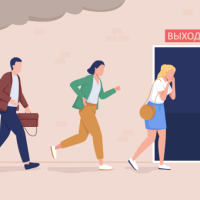 